Merced College: POS  Transportation Service 4 Year University – 4/20/12Career Technical Education (CTE) Program of Study for Entry into 4 Year UniversityCareer Technical Education (CTE) Program of Study for Entry into 4 Year UniversityCareer Technical Education (CTE) Program of Study for Entry into 4 Year UniversityCareer Technical Education (CTE) Program of Study for Entry into 4 Year UniversityCareer Technical Education (CTE) Program of Study for Entry into 4 Year UniversityCareer Technical Education (CTE) Program of Study for Entry into 4 Year UniversityCareer Technical Education (CTE) Program of Study for Entry into 4 Year UniversityCareer Technical Education (CTE) Program of Study for Entry into 4 Year UniversityCareer Technical Education (CTE) Program of Study for Entry into 4 Year UniversityCareer Technical Education (CTE) Program of Study for Entry into 4 Year UniversityCareer Technical Education (CTE) Program of Study for Entry into 4 Year UniversityCareer Technical Education (CTE) Program of Study for Entry into 4 Year UniversityCareer Technical Education (CTE) Program of Study for Entry into 4 Year UniversityCareer Technical Education (CTE) Program of Study for Entry into 4 Year UniversityCareer Technical Education (CTE) Program of Study for Entry into 4 Year UniversityCareer Technical Education (CTE) Program of Study for Entry into 4 Year UniversityCareer Technical Education (CTE) Program of Study for Entry into 4 Year UniversityCareer Technical Education (CTE) Program of Study for Entry into 4 Year University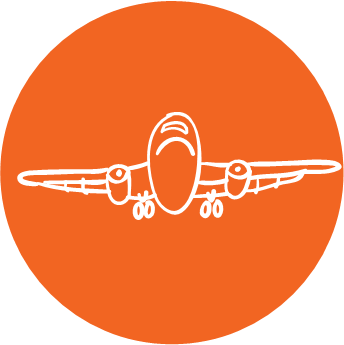 Name:      Name:      Name:      Name:      Name:      ID:      ID:      Gr:   Gr:   Department: Industrial TechnologyDepartment: Industrial TechnologyDepartment: Industrial TechnologyDepartment: Industrial TechnologyDepartment: Industrial TechnologyDepartment: Industrial TechnologyIndustry Sector:  TransportationIndustry Sector:  TransportationIndustry Sector:  TransportationIndustry Sector:  TransportationIndustry Sector:  TransportationCareer Pathway:  System Diagnostics, Service and RepairCareer Pathway:  System Diagnostics, Service and RepairCareer Pathway:  System Diagnostics, Service and RepairCareer Pathway:  System Diagnostics, Service and RepairCareer Pathway:  System Diagnostics, Service and RepairCareer Pathway:  System Diagnostics, Service and RepairStudent Organization or Club:Skills USAStudent Organization or Club:Skills USAStudent Organization or Club:Skills USAStudent Organization or Club:Skills USARecommended High School Course ScheduleRecommended High School Course ScheduleRecommended High School Course ScheduleRecommended High School Course ScheduleRecommended High School Course ScheduleRecommended High School Course ScheduleRecommended High School Course ScheduleRecommended High School Course ScheduleRecommended High School Course ScheduleRecommended High School Course ScheduleRecommended High School Course ScheduleRecommended High School Course ScheduleRecommended High School Course ScheduleRecommended High School Course ScheduleRecommended High School Course ScheduleRecommended High School Course ScheduleRecommended High School Course ScheduleRecommended High School Course ScheduleLevelGradeEnglishEnglishSocial StudiesSocial StudiesMathScienceScienceOther Required Courses, Electives, CTEOther Required Courses, Electives, CTEOther Required Courses, Electives, CTEOther Required Courses, Electives, CTEOther Required Courses, Electives, CTEOther Required Courses, Electives, CTEOther Required Courses, Electives, CTEWork-BasedLearning ActivitiesWork-BasedLearning ActivitiesSecondary9English 1  orEnglish I Pre-APEnglish 1  orEnglish I Pre-APGeography & Health & Wellness Geography & Health & Wellness GeometryBiologyBiologyPhysical Ed 1 Physical Ed 1 Physical Ed 1 Physical Ed 1 Fine ArtFine ArtFine ArtSkills Skills Secondary10English 2 orEnglish 2 Pre-APEnglish 2 orEnglish 2 Pre-APWorld History orWorld History Adv.World History orWorld History Adv.Algebra 2/ TrigonometryChemistryChemistryPhysical Ed 2 Physical Ed 2 Physical Ed 2 Physical Ed 2 Foreign LanguageForeign LanguageForeign LanguageSkills ROP Industry DaySkills ROP Industry DaySecondary11English 3 orAP EnglishLang/Comp English 3 orAP EnglishLang/Comp US History orAP  HistoryUS History orAP  HistoryProbability and StatisticsPhysicsPhysics**Automotive Mechanics I**Automotive Mechanics I**Automotive Mechanics I**Automotive Mechanics IForeign LanguageForeign LanguageForeign LanguageSkills Skills Secondary12English 4 orAP English LiteratureEnglish 4 orAP English LiteratureGovernment & Economics or AP US Govern. & PoliticsGovernment & Economics or AP US Govern. & PoliticsAP CalculusForeign Language or ElectiveAP Biology, Physics, ChemistryAP Biology, Physics, Chemistry**Automotive Mechanics II**Automotive Mechanics II**Automotive Mechanics II**Automotive Mechanics II** Beginning Drafting orMetal Shop I or **Ag Welding I (IT or Ag)** Beginning Drafting orMetal Shop I or **Ag Welding I (IT or Ag)** Beginning Drafting orMetal Shop I or **Ag Welding I (IT or Ag)Skills Senior Exit InterviewsSkills Senior Exit InterviewsPostsecondaryArticulated Courses:   Student earns  units of credit for the identified college course when student passes the ACE (Articulated Credit by Exam)Articulated Courses:   Student earns  units of credit for the identified college course when student passes the ACE (Articulated Credit by Exam)Articulated Courses:   Student earns  units of credit for the identified college course when student passes the ACE (Articulated Credit by Exam)Articulated Courses:   Student earns  units of credit for the identified college course when student passes the ACE (Articulated Credit by Exam)Articulated Courses:   Student earns  units of credit for the identified college course when student passes the ACE (Articulated Credit by Exam)Articulated Courses:   Student earns  units of credit for the identified college course when student passes the ACE (Articulated Credit by Exam)Articulated Courses:   Student earns  units of credit for the identified college course when student passes the ACE (Articulated Credit by Exam)Articulated Courses:   Student earns  units of credit for the identified college course when student passes the ACE (Articulated Credit by Exam)Articulated Courses:   Student earns  units of credit for the identified college course when student passes the ACE (Articulated Credit by Exam)Articulated Courses:   Student earns  units of credit for the identified college course when student passes the ACE (Articulated Credit by Exam)Articulated Courses:   Student earns  units of credit for the identified college course when student passes the ACE (Articulated Credit by Exam)Articulated Courses:   Student earns  units of credit for the identified college course when student passes the ACE (Articulated Credit by Exam)Articulated Courses:   Student earns  units of credit for the identified college course when student passes the ACE (Articulated Credit by Exam)Articulated Courses:   Student earns  units of credit for the identified college course when student passes the ACE (Articulated Credit by Exam)Articulated Courses:   Student earns  units of credit for the identified college course when student passes the ACE (Articulated Credit by Exam)Articulated Courses:   Student earns  units of credit for the identified college course when student passes the ACE (Articulated Credit by Exam)Articulated Courses:   Student earns  units of credit for the identified college course when student passes the ACE (Articulated Credit by Exam)PostsecondaryMUHSD/ROPMUHSD/ROPMUHSD/ROPMUHSD/ROPMUHSD/ROPMUHSD/ROPUNITSPostsecondaryAuto Mechanics I/II (only one class receives credit)Auto Mechanics I/II (only one class receives credit)Auto Mechanics I/II (only one class receives credit)Auto Mechanics I/II (only one class receives credit)Auto Mechanics I/II (only one class receives credit)Auto Mechanics I/II (only one class receives credit)AUTO 04:  Automotive MechanicsAUTO 04:  Automotive MechanicsAUTO 04:  Automotive MechanicsAUTO 04:  Automotive MechanicsAUTO 04:  Automotive MechanicsAUTO 04:  Automotive MechanicsAUTO 04:  Automotive MechanicsAUTO 04:  Automotive MechanicsAUTO 04:  Automotive MechanicsAUTO 04:  Automotive Mechanics3PostsecondaryBeginning DraftingBeginning DraftingBeginning DraftingBeginning DraftingBeginning DraftingBeginning DraftingDRFT 04A:  Fundamentals of Computer-Aided DraftingDRFT 04A:  Fundamentals of Computer-Aided DraftingDRFT 04A:  Fundamentals of Computer-Aided DraftingDRFT 04A:  Fundamentals of Computer-Aided DraftingDRFT 04A:  Fundamentals of Computer-Aided DraftingDRFT 04A:  Fundamentals of Computer-Aided DraftingDRFT 04A:  Fundamentals of Computer-Aided DraftingDRFT 04A:  Fundamentals of Computer-Aided DraftingDRFT 04A:  Fundamentals of Computer-Aided DraftingDRFT 04A:  Fundamentals of Computer-Aided Drafting3PostsecondaryAg Welding I,II (only one class receives credit)Ag Welding I,II (only one class receives credit)Ag Welding I,II (only one class receives credit)Ag Welding I,II (only one class receives credit)Ag Welding I,II (only one class receives credit)Ag Welding I,II (only one class receives credit)WELD 06:  Fundamentals of Oxy-Fuel Welding and Shielded Metal Arc WeldingWELD 06:  Fundamentals of Oxy-Fuel Welding and Shielded Metal Arc WeldingWELD 06:  Fundamentals of Oxy-Fuel Welding and Shielded Metal Arc WeldingWELD 06:  Fundamentals of Oxy-Fuel Welding and Shielded Metal Arc WeldingWELD 06:  Fundamentals of Oxy-Fuel Welding and Shielded Metal Arc WeldingWELD 06:  Fundamentals of Oxy-Fuel Welding and Shielded Metal Arc WeldingWELD 06:  Fundamentals of Oxy-Fuel Welding and Shielded Metal Arc WeldingWELD 06:  Fundamentals of Oxy-Fuel Welding and Shielded Metal Arc WeldingWELD 06:  Fundamentals of Oxy-Fuel Welding and Shielded Metal Arc WeldingWELD 06:  Fundamentals of Oxy-Fuel Welding and Shielded Metal Arc Welding3   *ROP Certificate Earned at Completion of Course           ** credit earned through articulation              ***ROP & Articulation   *ROP Certificate Earned at Completion of Course           ** credit earned through articulation              ***ROP & Articulation   *ROP Certificate Earned at Completion of Course           ** credit earned through articulation              ***ROP & Articulation   *ROP Certificate Earned at Completion of Course           ** credit earned through articulation              ***ROP & Articulation   *ROP Certificate Earned at Completion of Course           ** credit earned through articulation              ***ROP & Articulation   *ROP Certificate Earned at Completion of Course           ** credit earned through articulation              ***ROP & Articulation   *ROP Certificate Earned at Completion of Course           ** credit earned through articulation              ***ROP & Articulation   *ROP Certificate Earned at Completion of Course           ** credit earned through articulation              ***ROP & Articulation   *ROP Certificate Earned at Completion of Course           ** credit earned through articulation              ***ROP & Articulation   *ROP Certificate Earned at Completion of Course           ** credit earned through articulation              ***ROP & Articulation   *ROP Certificate Earned at Completion of Course           ** credit earned through articulation              ***ROP & Articulation   *ROP Certificate Earned at Completion of Course           ** credit earned through articulation              ***ROP & Articulation   *ROP Certificate Earned at Completion of Course           ** credit earned through articulation              ***ROP & Articulation   *ROP Certificate Earned at Completion of Course           ** credit earned through articulation              ***ROP & Articulation   *ROP Certificate Earned at Completion of Course           ** credit earned through articulation              ***ROP & Articulation   *ROP Certificate Earned at Completion of Course           ** credit earned through articulation              ***ROP & Articulation   *ROP Certificate Earned at Completion of Course           ** credit earned through articulation              ***ROP & Articulation   *ROP Certificate Earned at Completion of Course           ** credit earned through articulation              ***ROP & Articulation Coursework Related to the Pathway Coursework Related to the Pathway Coursework Related to the Pathway Coursework Related to the Pathway Coursework Related to the Pathway Coursework Related to the Pathway Coursework Related to the Pathway Coursework Related to the Pathway Coursework Related to the Pathway Coursework Related to the Pathway Coursework Related to the PathwaySample Occupations Related to This PathwaySample Occupations Related to This PathwaySample Occupations Related to This PathwaySample Occupations Related to This PathwaySample Occupations Related to This PathwaySample Occupations Related to This PathwaySample Occupations Related to This PathwayDegrees & CertificatesDegrees & CertificatesDegrees & CertificatesDegrees & CertificatesDegrees & CertificatesSample Courses Sample Courses Sample Courses Sample Courses Sample Courses Sample Courses AA or AS Degree or CertificateAA or AS Degree or CertificateAA or AS Degree or CertificateAA or AS Degree or CertificateBS or BA DegreeBS or BA DegreeBS or BA DegreeDegrees:AA – Automotive TechnologyAA – -approved Auto TechnologyCertificates:Body and FenderEngine PerformanceSuspension and BrakesTransmissionsToyota-approved Auto TechnologyDegrees:AA – Automotive TechnologyAA – -approved Auto TechnologyCertificates:Body and FenderEngine PerformanceSuspension and BrakesTransmissionsToyota-approved Auto TechnologyDegrees:AA – Automotive TechnologyAA – -approved Auto TechnologyCertificates:Body and FenderEngine PerformanceSuspension and BrakesTransmissionsToyota-approved Auto TechnologyDegrees:AA – Automotive TechnologyAA – -approved Auto TechnologyCertificates:Body and FenderEngine PerformanceSuspension and BrakesTransmissionsToyota-approved Auto TechnologyDegrees:AA – Automotive TechnologyAA – -approved Auto TechnologyCertificates:Body and FenderEngine PerformanceSuspension and BrakesTransmissionsToyota-approved Auto TechnologyAUTO 32:  Wheel Alignment and SuspensionAUTO 33:  Automotive Brake SystemsAUTO 42:  Automotive Electrical SystemsAUTO 43:  Automotive Fuel SystemsAUTO 47:  Engine PerformanceAUTO 50:  Auto Body Repair and PaintingAUTO 62:  Basic Automotive Electronics for TechniciansAUTO 65:  Automotive Parts and Service AdvisingAUTO 32:  Wheel Alignment and SuspensionAUTO 33:  Automotive Brake SystemsAUTO 42:  Automotive Electrical SystemsAUTO 43:  Automotive Fuel SystemsAUTO 47:  Engine PerformanceAUTO 50:  Auto Body Repair and PaintingAUTO 62:  Basic Automotive Electronics for TechniciansAUTO 65:  Automotive Parts and Service AdvisingAUTO 32:  Wheel Alignment and SuspensionAUTO 33:  Automotive Brake SystemsAUTO 42:  Automotive Electrical SystemsAUTO 43:  Automotive Fuel SystemsAUTO 47:  Engine PerformanceAUTO 50:  Auto Body Repair and PaintingAUTO 62:  Basic Automotive Electronics for TechniciansAUTO 65:  Automotive Parts and Service AdvisingAUTO 32:  Wheel Alignment and SuspensionAUTO 33:  Automotive Brake SystemsAUTO 42:  Automotive Electrical SystemsAUTO 43:  Automotive Fuel SystemsAUTO 47:  Engine PerformanceAUTO 50:  Auto Body Repair and PaintingAUTO 62:  Basic Automotive Electronics for TechniciansAUTO 65:  Automotive Parts and Service AdvisingAUTO 32:  Wheel Alignment and SuspensionAUTO 33:  Automotive Brake SystemsAUTO 42:  Automotive Electrical SystemsAUTO 43:  Automotive Fuel SystemsAUTO 47:  Engine PerformanceAUTO 50:  Auto Body Repair and PaintingAUTO 62:  Basic Automotive Electronics for TechniciansAUTO 65:  Automotive Parts and Service AdvisingAUTO 32:  Wheel Alignment and SuspensionAUTO 33:  Automotive Brake SystemsAUTO 42:  Automotive Electrical SystemsAUTO 43:  Automotive Fuel SystemsAUTO 47:  Engine PerformanceAUTO 50:  Auto Body Repair and PaintingAUTO 62:  Basic Automotive Electronics for TechniciansAUTO 65:  Automotive Parts and Service AdvisingLube/Vehicle Maint. TechnicianBrakes/Suspension TechnicianAutomotive Heavy Line MechanicDiesel Equipment MechanicTeacher’s Aide/AssistantParts CounterpersonSMOG TechnicianService WriterLube/Vehicle Maint. TechnicianBrakes/Suspension TechnicianAutomotive Heavy Line MechanicDiesel Equipment MechanicTeacher’s Aide/AssistantParts CounterpersonSMOG TechnicianService WriterLube/Vehicle Maint. TechnicianBrakes/Suspension TechnicianAutomotive Heavy Line MechanicDiesel Equipment MechanicTeacher’s Aide/AssistantParts CounterpersonSMOG TechnicianService WriterLube/Vehicle Maint. TechnicianBrakes/Suspension TechnicianAutomotive Heavy Line MechanicDiesel Equipment MechanicTeacher’s Aide/AssistantParts CounterpersonSMOG TechnicianService WriterShop ManagerFleet ManagerParts and Service ManagerAutomotive Corporation Service Representative Insurance Claims AdjusterAutomotive InstructorShop ManagerFleet ManagerParts and Service ManagerAutomotive Corporation Service Representative Insurance Claims AdjusterAutomotive InstructorShop ManagerFleet ManagerParts and Service ManagerAutomotive Corporation Service Representative Insurance Claims AdjusterAutomotive Instructor